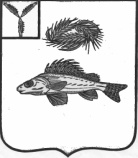 СОВЕТДЕКАБРИСТСКОГО МУНИЦИПАЛЬНОГО ОБРАЗОВАНИЯЕРШОВСКОГО МУНИЦИПАЛЬНОГО РАЙОНАСАРАТОВСКОЙ ОБЛАСТИРЕШЕНИЕот 22.10.2021  года								№ 4-8
           В соответствии с Федеральным законом от 01.07.2021 г. № 289-ФЗ «О внесении изменений в статью 28 Федерального закона «Об общих принципах организации местного самоуправления в Российской Федерации», Уставом Декабристского муниципального образования, Совет Декабристского муниципального образования Ершовского муниципального района РЕШИЛ:1. Внести изменения в Положение о публичных слушаниях на территории Декабристского муниципального образования Ершовского района Саратовской области, утвержденное решением Совета Декабристского муниципального образования от 19.10.2005 г. № 2-5 следующие изменения:   Изложить пункт 2 статьи 7 в следующей редакции: 2. Администрация Декабристского муниципального образования обеспечивает ознакомление жителей с проектом муниципального правового акта, выносимого на обсуждение, посредством его размещения на официальном сайте администрации Ершовского муниципального района, на страничке органов местного самоуправления Декабристского муниципального образования  в информационно-телекоммуникационной сети «Интернет» (https://adminemr.ru/), а также обеспечивать возможность представления замечаний и предложений по вынесенному на обсуждение проекту муниципального правового акта и опубликование (обнародование) результатов публичных слушаний, включая мотивированное обоснование принятых решений, посредством их размещения на официальном сайте.1.2.В тексте слова «www.ershov.sarmo.ru» заменить словами (https://adminemr.ru/).2. Разместить настоящее решение на официальном сайте администрации Ершовского  муниципального района. 3. Настоящее Решение вступает в силу со дня официального опубликования.Глава Декабристского МО                                                         М.А. Полещук                  О внесении изменений в решение Совета Декабристского  муниципального образования от 19.10.2005 г. №2-5